Fondo Nacional de Financiamiento  Forestal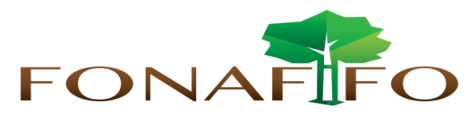 Junta DirectivaSesión N°10-2015 a celebrarse el martes 15 de diciembre de  2015, hora 05:00 p.m.AGENDALectura y aprobación de la agenda del díaLectura y aprobación Acta N°9-2015Lectura de correspondencia:Correspondencia recibida:Oficio 052015 del Ing. Ólger Iróla CalderónOficio del señor Álvaro Solano Acosta.Oficio ACAHN-CF-002-2015.Oficios DFOE-AE-0646 y DFOE-AE-0647 de la Contraloría relacionados con aprobación del presupuesto inicial del período 2016 tanto del Fideicomiso 544-FONAFIFO-BNCR como del Fonafifo.Carta del señor Ulises Blanco Mora.Oficio Consejo Local de Golfo Dulce.Correspondencia enviada:Oficio DG-OF-301-2015 relacionado con la respuesta a la carta del Ing. Ólger Iróla Calderón. Oficio DG-OF-302-2015 relacionado con la respuesta a la carta del Ing. Álvaro Solano Acosta.Oficio DG-OF-300-2015 relacionado con la respuesta al oficio ACAHN-CF-002-2015.Oficio DVM-172-2015 relacionado con la respuesta al señor Emel RodríguezOficio DG-OF-326-2015 enviado a Diario Extra con solicitud derecho de respuesta a noticia publicada.Entrega del documento impreso del Plan Estratégico Institucional 2015-2019 Entrega informe avance cumplimiento de las Disposiciones de la Contraloría General de la RepúblicaPropuesta Decreto REDD+ Presentación de avance de PSA Propuesta de Modificación artículo 38 del Reglamento a la Ley Forestal y propuesta para el año 2016Propuesta Modificación del Manual de Procedimientos de PSAModificación Presupuestaria FonafifoModificación al Reglamento de Contratación AdministrativaPuntos variosExpedientes llamados a audiencia